Мастер - класс для учащихся 11 класса по теме «Учимся писать эссе».Цель занятия: обучающий аспект: -знать понятия: эссе, проблема, результат деятельности, термины обществоведческих блока «экономика»;-уметь работать с авторскими высказываниями, извлекать нужную информацию, определяя главную мысль высказывания;-определять проблему эссе (т.е. задачу, требующую решения);-формулировать проблему эссе;-уметь применять алгоритм для определения и формулирования проблемы, поставленной автором, при написании эссе (29) в ЕГЭ.развивающий аспект:-развивать аналитическое мышление при распознавании, определении и формулировании проблемы, поставленной автором в высказывании, при написании эссе;-развивать грамотную речь, применяя обществоведческие термины и понятия при аргументации собственного мнения;-развивать логическое мышление при применении освоенного алгоритма для определения любой проблемы (личной, трудовой, государственной и др.)воспитывающий аспект: -воспитывать у учащихся культуру интеллектуального общения во взаимодействии с окружающими, основанную на уважении к их мнению, принципах сотрудничества;-воспитывать нравственные ценности личности, способной к социально-политической самоактуализации в современном обществе;-воспитывать ответственное отношение к собственной оценке осуществляемой деятельности.Тип урока: урок комплексного применения знаний.Этапы урока: - подготовка к активной учебно-познавательной деятельности;- применение знаний;- итог на рефлексивной основе.I. Подготовка к активной учебно-познавательной деятельности. Учитель:В едином госэкзамене по обществознанию одним из наиболее сложных заданий является задание № 28– написание эссе по высказыванию, выбранному из шести предложенных. Лишь каждый шестой участник тестирования успешно справляется с данным заданием, получая за его выполнение от 3 до 5 баллов. Поэтому, дабы не потерять ценные баллы, необходимо уметь грамотно структурировать эссе, правильно приводить аргументы, избегать типичных ошибок.Слово эссе пришло в русский язык из французского  и исторически восходит к латинскому слову exagium (взвешивание). Французский essai можно буквально перевести словами: опыт, проба, попытка, очерк. Самое знаменитое произведение данного жанра – трехтомное сочинение французского философа –  скептика XYI века Мишеля  Монтеня (1533-1592) –русскоязычным читателям известно под названием «Опыты». Что же такое эссе? Вот какие определения предлагают толковые словари и энциклопедии.В «Толковом словаре иноязычных слов» Л.П. Крысина читаем: «Эссе, очерк, трактующий какие-нибудь проблемы не в систематическом научном виде, а в свободной форме».«Большой энциклопедический словарь» дает более  развернутое определение: «Эссе, жанр философской, литературно -  критической, историко-биографической, публицистической прозы, сочетающий подчеркнуто индивидуальную позицию автора с непринужденным, часто парадоксальным изложением, ориентированным на разговорную речь».«Краткая литературная энциклопедия» уточняет: «Эссе, прозаическое сочинение небольшого объема и свободной композиции, трактующее частную тему и представляющее попытку передать индивидуальные впечатления и соображения, так или иначе с нею связанные».Итак, во всех Представленных определениях названы некоторые признаки, по которым тот или иной текст может быть отнесен к жанру эссе. Обратившись к специальный литературе, посвященной этой проблеме, мы получим их относительно полный перечень. 1.Наличие конкретной темы или вопроса.Произведение, посвященное анализу широкого круга проблем, по определению не может быть выполнено в жанре эссе. Тема эссе всегда конкретна, некоторые исследователи говорят о том, что она имеет частный характер (таковы, например, темы эссе М. Монтеня: «О старости», «О славе», «О самомнении», « О книгах», «О дурных средствах, служащих благой цели», «Против безделья», «О большом пальце руки» и др.).2.Личностный характер восприятия проблемы и ее осмысления.Как пишет В. Шубинский, «в эссе автор сохраняется как непосредственный субъект высказывания — причем высказывание это, в отличие от научного трактата, полемической статьи или политической листовки, — не имеет никакой прагматической цели». Эссе — жанр субъективный, оно интересно и знаменитое (и, по мнению литературоведов, первое по времени написания) произведение данного жанра — трехтомное сочинение французского философа-скептика XVI в. Мишеля Монтеня(1533-1592) — русскоязычным читателям известно под названием «Опыты» (во французском оригинале — «Les Essais»).Ценно именно тем, что дает возможность увидеть личность автора, своеобразие его позиции, стиля мышления, речи, отношения к миру. 3.Небольшой объем.Каких-либо жестких границ, конечно, не существует, но даже самый красноречивый эссеист, как правило, ограничивает свое сочинение двумя-тремя десятками страниц (при этом бывает достаточно и одного листа, нескольких емких, побуждающих к размышлению фраз). 4.Свободная композиция.Это важная особенность эссе. Исследователи отмечают, что эссе по своей природе устроено так, что не терпит никаких формальных рамок. Оно нередко строится вопреки законам логики, подчиняется произвольным ассоциациям, руководствуется принципом «Все — наоборот!» 5.Непринужденность повествования.Автору эссе важно установить доверительный стиль общения с читателем; чтобы быть понятым, он избегает намеренно усложненных, неясных, излишне «строгих» построений. Исследователи отмечают, что хорошее эссе может написать только тот, кто свободно владеет темой, видит ее с различных сторон и готов предъявить читателю не исчерпывающий, но многоаспектный взгляд на явление, ставшее отправной точкой его размышлений. 6.Парадоксальность.Эссе призвано удивить читателя — это, по мнению многих исследователей, его обязательное качество. Более того, эссе рождается из удивления, которое возникает у автора при чтении книги, просмотре кинофильма, в разговоре с другом. Отправной точкой для размышлений, воплощенных в эссе, нередко являются афористическое, яркое высказывание или парадоксальное определение, буквально сталкивающее на первый взгляд бесспорные, но взаимно исключающие друг  друга утверждения, характеристики, тезисы (таковы, например, темы эссе Владимира Набокова «Пушкин, или Правда и правдоподобие» или «Похвала скуке» Иосифа Бродского).7. Внутреннее смысловое единство.Возможно, это один из парадоксов жанра. Свободное по  композиции, ориентированное на субъективность, эссе вместе с тем обладает внутренним смысловым единством, то есть согласованностью ключевых тезисов и утверждений, внутренней гармонией аргументов и ассоциаций, непротиворечивостью тех суждений, в которых выражена личностная позиции автора. 8. Открытость.Эссе при этом остается принципиально незавершенным — не в том смысле, что автор останавливается на полуслове  и намеренно не высказывает своего мнения до конца, а  в том, что он не претендует на исчерпывающее раскрытие темы, на полный, законченный анализ.Таковы некоторые особенности, которые свойственны эссе как литературному жанру.	Нужно иметь в виду, что исследователи выделяют различные разновидности эссе.С точки зрения содержания, эссе бывают философскими, литературно-критическими, историческими, художественными, художественно-публицистическими, духовно-религиозными и др.По литературной форме, эссе предстают в виде рецензии, лирической миниатюры, заметки, странички из дневника, письма, слова и др.Различают также эссе описательные, повествовательные, рефлексивные, критические, аналитические и др. В данном случае, в основу положены композиционные особенности произведения, выполненного в жанре эссе.Наконец, предложена классификация эссе на две большие группы: личностное, субъективное эссе, где основным элементом является раскрытие той или иной стороны авторской личности, и эссе объективное, где личностное начало подчинено предмету описания или какой-то идее. Экзаменационное эссе по обществознанию, бесспорно, принадлежит ко второй группе.Завершая первоначальное знакомство с эссе, отметим: ученые многое знают о нем и могут детально характеризовать его признаки и свойства. Вместе с тем они признаются: «Что такое эссе, никогда в точности не было определено», «Эссе не может быть приведено к какой -  либо дефиници».Главная задача автора эссе – раскрыть свой характер, свое мироощущение через призму восприятия текста. Это попытка разобраться в своих мыслях и чувствах, которые возникли под влиянием произведения (в нашем случае под влиянием проблемы высказывания). В этом жанре обязательно присутствует исследовательский момент, момент осмысления и анализа текста или цитаты. Осмысление больше опирается на ассоциативные связи, меньше - на логические.Таким образом, для создания качественной творческой работы по обществознанию надо помнить следующее:
-эссе – прозаическое произведение разнообразной тематики;
-эссе предполагает непринужденное изложение личных соображений автора по какому – либо вопросу;
-это способ рассказать о мире через себя и о себе с помощью мира; 
-нет единого образца эссе, жанр обновляется и развивается;
-характеризуется свободной трактовкой какой – либо проблемы, не требуется четкой систематичности изложения;
-эссе имеет небольшой объем (150-300 слов) и свободную композицию;
-это субъективное произведение, выражающее индивидуальные впечатления и соображения по конкретному поводу или вопросу, не претендующее на исчерпывающую трактовку;
-отличается образностью, эмоциональностью, афористичностью, исповедальностью лиризмом, установкой на разговорную интонацию и лексику, парадоксальностью;
- эссе – это размышления – ассоциации по поводу прочитанного, увиденного, услышанного.
Требования к эссе. (Приложения №1)При всём разнообразии подходов к технологии написания эссе по обществознанию можно выявить ряд требований, которые в любом случае необходимо выдержать:• адекватное понимание проблемы и смысла высказывания;• соответствие содержания эссе заявленной проблеме; •выделение и раскрытие в эссе основных аспектов проблемы, на которые указывает автор высказывания;• раскрытие аспектов проблемы в заданном научном контексте; •четкая определённость позиции учащегося, его отношения к проблеме, к мнению автора высказывания;• обоснование собственной позиции на теоретическом уровне;• подкрепление приведённых теоретических положений осмысленными фактами общественной жизни, социального поведения, личного опыта; •логичность рассуждений выпускника;• отсутствие обществоведческих (сущностных, терминологических) и иных (фактических, логических, этических) ошибок; •соответствие эссе требованиям жанра и нормам русского языка.Критерии оценивания эссе. (Приложения №1)Для начала остановимся на критериях оценки эссе, потому что если завалить один важный критерий, то всё эссе пойдёт насмарку. Речь идёт о критерии K1 – раскрытие смысла высказывания. Если выпускник неверно раскрыл смысл высказывания, то есть не обозначил поставленную автором проблему, и эксперт выставил по критерию K1 0 баллов, то ответ дальше не проверяется, и по остальным критериям (K2, KЗ) выставляется 0 баллов. Предлагаемые на экзамене темы эссе высвечивают определенные общественные проблемы, охватывают важные вопросы социальной жизни. Сами эти проблемы, как правило, отражают различные стороны явления, направления процесса, т.е имеют определенные аспекты. Бывает, что эти аспекты и связи выступают в самой формулировке темы.Выбрать наиболее близкую и понятную тему, при раскрытии которой можно проявить свои знания, эрудицию, творческие способности. Для этого нужно четко понимать, какая область вас интересует или вы владеете в ней максимальным набором знаний. Напомним.
Философия – (с греч. – «любовь к мудрости») это самая древняя и фундаментальная наука, устанавливающая наиболее общие закономерности развития природы, общества и мышления. Ключевые темы философии: единое, бытие, истина, добро, красота, человек.
Социальная психология – пограничная дисциплина. Она сформировалась на стыке социологии и психологии. Она исследует поведение человека, его чувства и мотивацию в групповой ситуации. Она изучает социальную базу формирования личности.
Экономика – (с греч. «искусство вести хозяйство») общественная наука, изучающая рациональное (эффективное) поведение людей в процессе производства, распределения и потребления благ и услуг. Устанавливает характер закономерностей, действующих в сфере производства и рынка, регулирующих меру и формы распределения труда и его результатов.
Социология – наука о человеческом обществе, его структуре, законах развития, о поведении людей. Исследует отношения между основными социальными группами современного общества, мотивы и закономерности поведения людей. Частные проблемы социологии: социальная жизнь людей, культура, проблемы социализации, статус и социальное поведение и др.
Политология – наука о политике, политической власти, о политической деятельности, обобщает политические практики и политическую жизнь общества. Изучает политическую систему общества, выявляет связи партий и общественных организаций с государственными институтами управления.
Правоведение фиксирует и разъясняет государственные нормы, права и обязанности граждан, вытекающие из основного закона – Конституции, и вырабатывает на этой основе законодательную базу общества.Написание сочинения-эссе предполагает, что выпускник должен строить свой ответ на основании именно конкретного высказывания, а не области знаний в целом. Особенность задания по написанию эссе заключается в том, что определённые темы «привязаны» к конкретным областям обществоведческого знания («Философия», «Социология. Социальная психология», «Экономика», «Политология», «Правоведение»), и, следовательно, эссе должно быть написано в рамках именно этой области знания. Содержание многих афоризмов можно трактовать весьма широко, а в ряде случаев и применительно к любой из названных областей. Таким образом, отнесение высказывания к той или иной обществоведческой области задаёт определённые границы, в которых требуется выстроить логику рассуждения и оформить аргументацию с использованием соответствующей предметной терминологии. Это чрезвычайно важный момент, ему придаётся серьёзное значение. Поставленная проблема должна быть раскрыта в контексте философского или политологического, юридического или социологического, экономического или психологического знания. Если при раскрытии темы ответ находится вне контекста базовой науки, то в этом случае эссе не проверяется и за него ставится 0 баллов. Итак, эссе по обществознанию находится в контексте задания, если:• оно соответствует базовой науке, к которой отнесена конкретная проблема; •автор грамотно, с опорой на знания, полученные при изучении обществоведческого курса, определяет относительно узкий круг подлежащих рассмотрению вопросов;•ясно выражено и аргументировано собственное понимание проблемы и отношение к ней;• использованные термины, понятия, обобщения, факты, примеры корректны и относятся к конкретной, ставшей предметом анализа проблеме.
Пошаговые действия учащихся в процессе написания эссе: (Приложения №2)1.  Выбор высказывания (Приложения №3)Выбирая высказывания для эссе, вы должны быть уверены, что • владеете основными понятиями той базовой науки, к которой оно относится; • чётко понимаете смысл высказывания; • можете выразить собственное мнение (полностью или частично согласиться с высказыванием или опровергнуть его); • знаете обществоведческие термины, необходимые для грамотного обоснования личной позиции на теоретическом уровне (при этом используемые термины и понятия должны четко соответствовать теме эссе и не выходить за её пределы); • сумеете привести примеры из социальной практики, истории, литературы, а также личного жизненного опыта для подтверждения собственного мнения. Необходимо помнить, что само по себе высказывание автора – это лишь один подход к решению той или иной обществоведческой проблемы.
2.  Определение проблемы высказывания. (Приложения №3) Проблема (тема) будет для вас своеобразным условием задачи, к которому нужно периодически возвращаться  на протяжении всего процесса написания эссе. Это необходимо для, того, чтобы верно раскрыть е содержание, а также случайно не выйти за рамки проблемы и не увечься рассуждениями, не относящимися к смыслу данного высказывания (одна из наиболее распространенных ошибок во многих эссе).
Для более чёткой формулировки проблемы  я предлагаю список возможных формулировок проблем, которые встречаются наиболее часто.Для закрепления материала задание (Приложение №4).3.Формулировка актуальности проблемы, затронутой автором.  После формулировки проблемы необходимо указать актуальность проблемы в современных условиях. Для этого можно использовать фразы-клише. (Приложение № 2).4.Определения смысла высказывания. (Приложения №6)В обязательном порядке выпускник должен изложить своё понимание смысла высказывания. Напоминаем, что неправильное понимание смысла и оценка этого критерия 0 баллов приводит к тому, что другие части работы не учитываются и, таким образом, всё задание оценивается 0 балов. Именно раскрытие смысла высказывания должно стать первичным при написании эссе, а умению выработать и сформулировать суждения, раскрывающие смысл того или иного афоризма, должно быть уделено особое внимание при подготовке к экзамену. Овладение этим умением будет способствовать более осмысленному, стройному, логически целостному выполнению остальных требований, предъявляемых заданием, и представлению и аргументации собственной точки зрения по поводу высказывания.Выбрав тему эссе, следует чётко сформулировать проблему, которая послужила основой для высказывания. Проверенный способ сделать это — попробовать изложить суть высказывания, используя термины и понятия из конкретного раздела школьного курса. Для этого выпускник должен своими словами переформулировать тему, определив главную мысль, для того, чтобы снять сомнения в том, правильно ли он понимает фразу.Также целесообразно выделить ключевые слова (словосочетания) высказывания, которые помогут определить основную мысль изречения, основную идею автора высказывания. Это же поможет определить рамки раздела или темы обществоведческого курса, в границах, в которых и следует освещать вскрытую проблему, т.е. старшеклассник своими словами объясняет, что автор хотел сказать данной фразой. Логичнее это сделать в самом начале эссе.5. Формулировка собственного мнения.Следующий шаг заключается в определении своего отношения к выявленной при анализе высказывания проблеме. Личностное отношение к выбранной теме должно быть зафиксировано в тексте эссе в чётко выраженной формулировке («Я согласен», «Я не согласен», «Я не совсем согласен», «Я согласен, но частично» либо подобных по значению и смыслу фразах). Необходимо чёткое и внятное выражение собственного отношения к позиции автора высказывания — во многих случаях школьникам не удаётся передать своё отношение через контекст, систему обоснований и аргументов, что негативно сказывается на общем впечатлении от работы.Собственное мнение желательно обосновать. Следовательно, фраза «Я согласен» должна обязательно иметь продолжение: «Я согласен с мнением автора, так как...», «Я не согласен с изложенной автором позицией, потому что...».Иногда проблема, поднятая автором высказывания, оказывается сложной, что не даёт возможности выпускнику сформулировать однозначный ответ. В этом случае можно рекомендовать зафиксировать в тексте эссе собственную позицию в следующей формулировке: «С одной стороны, я согласен с автором, с другой — готов с ним поспорить». При этом следует помнить, что данное заявление потребует привести аргументы «за» и «против».Следует иметь в виду, что, в отличие от сочинения по литературе, на баллах не отражается идеологическая позиция автора работы. Автор может высказывать позиции оптимистические и пессимистические, прогрессивные и регрессивные, либеральные и консервативные, левые и правые. Главное — уметь аргументировать свою точку зрения.6. Теоретическая и эмпирическая аргументация.Напоминаем, что аргументация должна быть осуществлена на двух уровнях: теоретическом и эмпирическом.Теоретический уровень предполагает опору, прежде всего на знания обществоведческого материала (понятий, признаков, факторов, направлений научной мысли, раскрытия противоречий, освещение гипотез и т.д.).Эмпирический уровень предусматривает освещение проблемы в трёх направлениях:• использование примеров из истории и литературы;•обращение к социальным реалиям (сведения СМИ, моделированные примеры);• опора на личный опыт.Как раскрывать разные теоретические аспекты темы?Следующий шаг предполагает, что экзаменуемый разбивает проблему на несколько составляющих (выявляет аспекты проблемы), которые в дальнейшем он будем раскрывать. Таким образом, учащийся намечает основные направления раскрытия проблемы, создаёт своеобразный «скелет» мини-сочинения.Необязательно раскрывать в мини-сочинении все выявленные аспекты — можно выбрать несколько наиболее выигрышных из них.Отметим, что наличие чёткой структуры сочинения, отражающей структуру проблемы, поднятой в высказывании, создаёт условия для написания качественного эссе и получения высокого экспертного балла.Далее необходимо наметить круг аспектов, которые будут раскрываться подробно. Можно посоветовать вспомнить известных учёных, философов, изучавших данный вопрос, различные научные взгляды на этот аспект. Данный материал, введённый в контекст мини-сочинения, является очень выигрышным.Дальнейшая работа над сочинением связана с привлечением фактов, необходимых для раскрытия проблемы (аспектов проблемы). В принципе, возможно использование фактов общественной жизни, моделей социальных объектов и процессов. При написании обществоведческого эссе не рекомендуется использовать повседневный бытовой опыт: в необобщённом виде его использование может свидетельствовать о низком качестве обществоведческих умений школьника и заметно снизить экспертную оценку работы. Не стоит также использовать малознакомый исторический и литературный материал. В этом случае зачастую допускаются серьёзные фактические ошибки, что снижает общее впечатление эксперта от работы.Отобранные для раскрытия проблемы факты привлекаются как иллюстрация основных теоретических положений, рассуждений выпускника, вместе с тем они могут являться и отправной точкой размышлений. Необходимо избегать чрезмерного увлечения фактами в процессе написания эссе, иначе оно может стать описательным, потерять характер рассуждения, размышления, т.е. свою теоретическую составляющую. Вместе с тем нельзя полностью отказываться от привлечения фактов, поскольку опора на знание реалий общественной жизни является одним из оцениваемых элементов.Каково значение правильного использования обществоведческой терминологии в эссе? (Приложения №5)Избранная тема должна быть раскрыта с использованием понятийно-терминологического аппарата и теоретического содержания конкретной науки. Использование терминов, понятий, определений в эссе свидетельствует о владении учащимся основами обществоведческих наук, говорит о теоретической подготовленности выпускника. Интересно отметить, что за грамматические ошибки, даже в обществоведческих терминах, оценка за эссе по обществознанию не снижается. Однако наличие большого количества таких ошибок ухудшает общее впечатление эксперта от эссе. Кроме того, невнимательное отношение к правильности написания слов часто приводит к таким ошибкам, когда неправильное написание слова искажает саму мысль автора.7. Вывод.Наконец, нужно сформулировать вывод. Вывод не должен дословно совпадать с суждением, данным для обоснования: он сводит  воедино одном-двух предложениях основные идеи аргументов и подводит итог рассуждений, подтверждающий верность или неверность суждения, являвшегося темой эссе. 
Для формулирования проблемного вывода могут быть использованы фразы-клише. Можно  высказать свои предположения о перспективах развития данной проблемы, надежды на определенное развитие событий, или каким-либо другим образом завершить рассуждение.
Оформление эссе.Нужно помнить, что эссе — небольшое сочинение, отличающееся смысловым единством. Поэтому составляется связный текст, используются слова-связки, уделяется внимание грамотному написанию обществоведческих терминов. 
Текст эссе желательно разбить на абзацы, каждый из которых будет выражать отдельную мысль. При этом следует соблюдать красную строку. 
Готовое эссе нужно проанализировать на предмет соответствия критериям, используемым для оценки работы. Какие существуют основания для повышения или пониженияоценки за эссе? (Приложения №7)Какие ошибки чаще всего допускают выпускники при написании эссе? (Приложения №9)Анализ работ выпускников позволяет выделить некоторые типичные ошибки, которые допускаются на различных этапах написания эссе: 1) непонимание и неумение вычленить проблему высказывания связано с отсутствием знаний по базовой науке, к которой относится цитата, а с другой стороны, с попыткой подогнать под известные проблемы, рассмотренные на уроках, в ранее написанных, прочитанных, т. е. готовых эссе;2) неумение сформулировать проблему часто связано с отсутствием развитого словарного и терминологического запаса по базовым обществоведческим наукам; 3)неумение сформулировать мысль автора высказывания связано с непониманием или неправильным пониманием его содержания, отсутствием необходимых обществоведческих знаний;4) подмена проблемы высказывания авторской позицией. Она связана с тем, что учащийся не видит разницы между ними. Следует помнить, что проблема — это тема, на которую рассуждает автор. Она всегда широкая, предусматривает несколько мнений, позиций, часто абсолютно противоположных друг другу. Сущность или смысл высказывания автора — это его личный ответ на поставленный вопрос, один из нескольких существующих в науке или общественной мысли; 5)отсутствие аргументов, связанное с незнанием или игнорированием учеником требований к эссе по обществознанию, его структуре; 6)довод выпускника лишь повторяет высказывание;7) ошибки в операциях с понятиями: неоправданное расширение или сужение значения рассматриваемого понятия, подмена понятий;8) ошибки в работе с информацией, вызванные неумением проанализировать социальный опыт. Часто примеры, приводимые выпускниками, слабо связаны с рассматриваемым положением (связь либо не прослеживается, либо поверхностна и не отражает существенных моментов); 9)некритическое восприятие социальной информации из сообщений СМИ, Интернета. В результате непроверенные факты, несостоятельные или провокационные утверждения и предвзятые оценки нередко используются выпускниками в качестве аргументов в эссе;10) неверное выстраивание ответа, непонимание сущности понятий, требующих раскрытия темы; 11)аргументация путана, спонтанна, содержит фактические и теоретические ошибки и уводит в сторону от предложенной темы, причём ограничиваемой указанной содержательной областью; 12)рассуждения строятся на уровне обыденного сознания, «житейских», наивных примеров («моя подруга», «одна девушка» и т.д.), но без привлечения и раскрытия основных обществоведческих понятий, теоретических выводов, суждений.II. Применение знаний.Самостоятельная  групповая работа по написанию эссе, по выбранным темам. (Приложения №8)Презентация готовых эссе. 
III. Итог на рефлексивной основе.Техника «рефлексивная мишень».На доске рисуется мишень, которая делится на сектора. В каждом из секторов записываются параметры- вопросы рефлексии состоявшейся деятельности. Например, оценка содержания, оценка форм и методов проведения урока, оценка деятельности педагога, оценка своей деятельности. Участник ставит метки в сектора соответственно оценке результата: чем ближе к центру мишени, тем ближе к десятке, на краях мишени оценка ближе к нулю. Затем проводят её краткий анализ.
 Домашнее задание: проанализировать текс готового эссе, согласно критериям оценивания эссе.
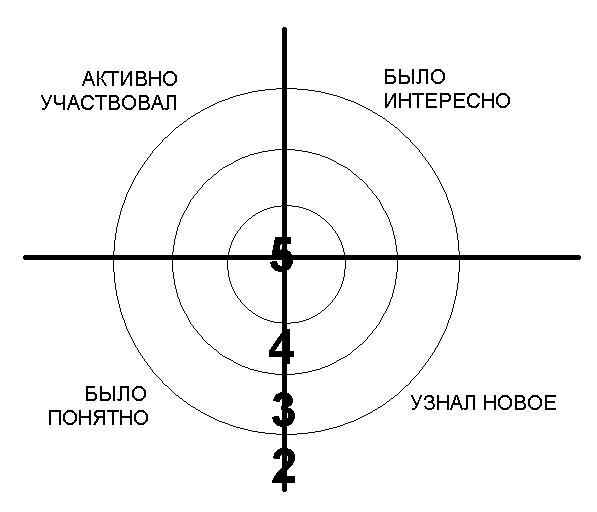 Основания для более высокого баллаОснования для более низкого баллаПри раскрытии смысла высказывания выделены несколько взаимосвязанных аспектов. Теоретические положения развёрнуты в систему обоснования. Приводимые примеры взяты из различных областей общественной жизни.В рассуждениях используется «доказательство от противного». Уместно и корректно использованы примеры из личного социального опыта.Используются примеры из других учебных курсов — истории, географии, литературы.Работа отличается целостностью, завершённостью и соразмерностью частей.Среди приведённых теоретических положений встречаются ошибочные суждения и неточности.Содержится много «информационного шума» — положений, не имеющих непосредственного отношения к теме, повторы одной и той же мысли, поданной в другом словесном выражении. Используемые примеры слабо связаны с теоретическим обоснованием.Аргументация дана на бытовом или декларативном уровне. Дана обширная, но достаточно путаная аргументация при непоследовательном изложении.